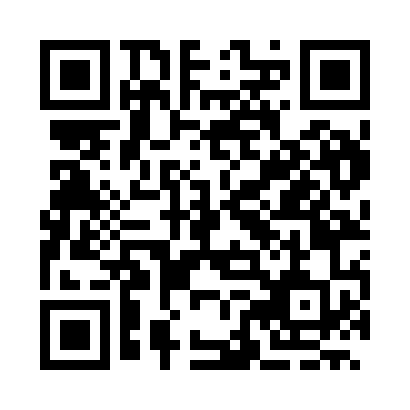 Prayer times for Krumovo, BulgariaWed 1 May 2024 - Fri 31 May 2024High Latitude Method: Angle Based RulePrayer Calculation Method: Muslim World LeagueAsar Calculation Method: HanafiPrayer times provided by https://www.salahtimes.comDateDayFajrSunriseDhuhrAsrMaghribIsha1Wed4:096:011:066:048:119:562Thu4:076:001:066:058:129:583Fri4:055:591:066:068:1310:004Sat4:035:571:066:068:1510:025Sun4:015:561:066:078:1610:036Mon3:595:551:056:088:1710:057Tue3:575:531:056:088:1810:078Wed3:555:521:056:098:1910:099Thu3:535:511:056:108:2010:1010Fri3:515:501:056:108:2110:1211Sat3:495:491:056:118:2210:1412Sun3:485:471:056:128:2410:1513Mon3:465:461:056:128:2510:1714Tue3:445:451:056:138:2610:1915Wed3:425:441:056:148:2710:2116Thu3:405:431:056:148:2810:2217Fri3:395:421:056:158:2910:2418Sat3:375:411:056:158:3010:2619Sun3:355:401:056:168:3110:2720Mon3:345:391:056:178:3210:2921Tue3:325:381:066:178:3310:3122Wed3:305:381:066:188:3410:3223Thu3:295:371:066:188:3510:3424Fri3:275:361:066:198:3610:3625Sat3:265:351:066:208:3710:3726Sun3:245:351:066:208:3810:3927Mon3:235:341:066:218:3910:4028Tue3:225:331:066:218:4010:4229Wed3:205:331:066:228:4010:4330Thu3:195:321:066:228:4110:4431Fri3:185:311:076:238:4210:46